                                          ΓΡΑΦΕΙΟ ΟΕΥ ΣΙΓΚΑΠΟΥΡΗΣ                        ΔΕΛΤΙΟ ΟΙΚΟΝΟΜΙΚΩΝ ΕΙΔΗΣΕΩΝ ΣΙΓΚΑΠΟΥΡΗΣ                                       ΑΥΓΟΥΣΤΟΥ – ΣΕΠΤΕΜΒΡΙΟΥ 2018 (Τεύχος 1)                                 ΕΠΙΜΕΛΕΙΑ/ΣΥΝΤΑΞΗ : ΒΑΣΙΛΙΚΗ Δ. ΚΟΥΣΚΟΥΤΗ, Γραμματέας ΟΕΥΑ΄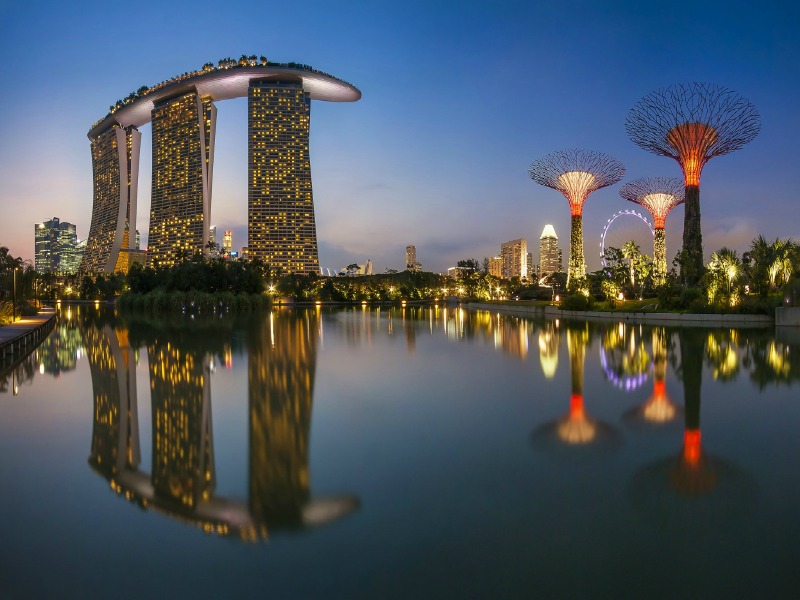                                           ΓΡΑΦΕΙΟ ΟΕΥ ΣΙΓΚΑΠΟΥΡΗΣ                        ΔΕΛΤΙΟ ΟΙΚΟΝΟΜΙΚΩΝ ΕΙΔΗΣΕΩΝ ΣΙΓΚΑΠΟΥΡΗΣ                                       ΑΥΓΟΥΣΤΟΥ – ΣΕΠΤΕΜΒΡΙΟΥ 2018 (Τεύχος 1)                                 ΕΠΙΜΕΛΕΙΑ/ΣΥΝΤΑΞΗ : ΒΑΣΙΛΙΚΗ Δ. ΚΟΥΣΚΟΥΤΗ, Γραμματέας ΟΕΥΑ΄1.Συνέργεια για την ανάπτυξη της χρήσης τεχνολογίας 3D εκτύπωσης στον τομέα της αεροδιαστημικής βιομηχανίας. Κατά τον εορτασμό της 15ης  επετείου  του Συνδέσμου Αεροδιαστημικών Βιομηχανιών- Σιγκαπούρης (AAIS), ο σ/Υπουργός Εμπορίου και Βιομηχανίας κ.  Sing  ανακοίνωσε την εκκίνηση συνεργασίας  μεταξύ κυβερνητικών και ιδιωτικών φορέων της χώρας  με στόχο να ενισχυθεί ο ρόλος της Σιγκαπούρης στην ανάπτυξη της χρήσης τεχνολογίας τρισδιάστατης εκτύπωσης στον τομέα της αεροδιαστημικής και της αεροναυπηγικής. Στην εκδήλωση συμμετείχαν μεταξύ άλλων οι: ST Engineering Aerospace, η Accuron Aerospace (Singapore Aerospace Manufacturing) και η Siemens.Το ενδιαφέρον για τη Σιγκαπούρη εστιάζεται στη δυνατότητα παραγωγής εξαρτημάτων αεροσκαφών ελαφρύτερου βάρους και κατά συνέπεια  χαμηλότερου κόστους, γεγονός το οποίο θα 
επιτρέψει την αναδιάρθρωση της εφοδιαστικής αλυσίδας και της μεταποιητικής βιομηχανίας. Σε πολλές περιπτώσεις η παραγωγή μπορεί να γίνει κατά παραγγελία, η ενός ενιαίου προϊόντος, γεγονός το οποίο συντελεί στη μείωση του κόστους συναρμολόγησης και αποθήκευσης.Η πρωτοβουλία αναμένεται να ενισχύσει περεταίρω τη θέση της Σιγκαπούρης ως κέντρο συντήρησης και επισκευής αεροσκαφών στην περιοχή της Ν.Α. Ασίας.ΠΗΓΗ:STRAITSTIMES 22/9/20189.Εγκαίνια εργοστασίου πετροχημικών της Afton Chemical.Η αμερικανική εταιρία πετρελαιοειδών Afton Chemical  εγκαινίασε, στις 19/9/2018, την επέκταση του εργοστάσιου της για την παραγωγή πρόσθετων λιπαντικών κινητήρα, κατάλληλων για την περιοχή Ασίας-Ειρηνικού, στο νησί Jurong της Σιγκαπούρης.  Πρόκειται για επένδυση (EXPANSION PHASE II), η οποία αφορά στην παραγωγή πετροχημικών και εξελιγμένων λιπαντικών, για επιβατικά και επαγγελματικά οχήματα, με στόχο την υψηλότερη απόδοση των κινητήρων και τη χαμηλότερη εκπομπή ρύπων (διοξείδιο του άνθρακα). Η αξία της επένδυσης  ανέρχεται στα 222 εκ. USD. Η εταιρεία ξεκίνησε τη δραστηριότητά της στη Σιγκαπούρη το Μάϊο του 2016, όταν ανακοίνωσε τη πρώτη φάση εκκίνησης του εργοστασίου, με αρχική επένδυση  ύψους 158 εκ. USD.   Σύμφωνα με τον Αντιπρόεδρο της Afton Chemical Asia, κ. Sean Spencer, η Σιγκαπούρη επιλέχθηκε λόγω της γεωστρατηγικής της θέσης, των ανεπτυγμένων υποδομών, της υψηλής ασφάλειας, της δυνατότητας να συνδυάζει την καινοτομία με την οικονομία και της ισχυρής δεξαμενής ταλέντων που διαθέτει.   ΠΗΓΗ:STRAITSTIMES 19/9/20182. Οι εξαγωγές της Σιγκαπούρης τον  Αύγουστο 2018 Ο ρυθμός αύξησης των εξαγωγών της Σιγκαπούρης επιβραδύνθηκε τον Αύγουστο, με συνεχείς μειώσεις στις εξαγωγές ηλεκτρονικών προϊόντων  και παρόλη τη στήριξη του εμπορικού ισοζυγίου  από την αύξηση των εξαγωγών φαρμακευτικών προϊόντων.
Οι εγχώριες εξαγωγές εκτός πετρελαιοειδών αυξήθηκαν κατά 5% σε σχέση με πέρυσι, έναντι προβλέψεων των αναλυτών της Bloomberg για αύξηση 3,9%, σύμφωνα με στοιχεία της Enterprise Singapore που δημοσιεύθηκαν στις 17 Σεπτεμβρίου, ενώ τον Ιούλιο αυξήθηκαν κατά 11%, κυρίως λόγω των φαρμακευτικών. Οι εξαγωγές ηλεκτρονικών υποχώρησαν μόνο κατά  1,5% τον Αύγουστο σε σχέση με τη μείωση κατά 5,8% τον Ιούλιο, κυρίως  λόγω της πτώσης των εξαγωγών μετασχηματιστών, προσωπικών υπολογιστών και ολοκληρωμένων κυκλωμάτων.
Ωστόσο, οι εγχώριες εξαγωγές ηλεκτρονικών έχουν συρρικνωθεί  σε σχέση με τον περασμένο Δεκέμβριο. Ο όγκος των εγχώριων εξαγωγών εκτός από τα ηλεκτρονικά  αυξήθηκε κατά 7,8% τον Αύγουστο, λιγότερο από το ήμισυ της αύξησης κατά 18,6% τον Ιούλιο, ενώ τα φαρμακευτικά προϊόντα αυξήθηκαν κατά 33,4%. ΠΗΓΗ:STRAITSTIMES 18/9/201810. Επένδυση γερμανικής φαρμακευτικής εταιρείας Merck στη Σιγκαπούρη. Η γερμανική εταιρεία βιοτεχνολογικών φαρμάκων Merck εγκαινίασε το πρώτο εργαστήριο στο Pasir Panjang της Σιγκαπούρης στις 18/9, η αξία του οποίου ανέρχεται στα 20 εκ. USD.Το Merck Singapore Lab προσφέρει υπηρεσίες όπως:  κυτταροκαλλιέργεια, βελτιστοποίηση διαδικασίας ελέγχου και δοκιμών μοριακής μηχανικής στην ασφάλεια φαρμάκων καθώς και, υπηρεσίες φύλαξης-αποθήκευσης κυττάρων. Στις εγκαταστάσεις των 3.8000 τμ φιλοξενείται επίσης  το πρώτο εργαστήριο της Βιοσχετικότητας της Merck στην περιοχή, το οποίο θα παράσχει στις φαρμακευτικές εταιρείες της Ασίας ταχύτερες και προσβασιμότερες υπηρεσίες δοκιμών, εγκρίσεων και απελευθέρωσης των φαρμάκων επόμενης γενιάς, στην αγορά. Προηγουμένως, οι πελάτες με έδρα την Ασία θα έπρεπε να συνεργαστούν με τα εργαστήρια της BioReliance της Merck, στις Ηνωμένες Πολιτείες και τη Μεγάλη Βρετανία. Η βιομηχανία βιοϊατρικών επιστημών αποτελεί σημαντικό κομμάτι της οικονομίας της Σιγκαπούρης, καθώς η χώρα έχει επενδύσει σταδιακά σε υποδομές, τεχνολογία, καινοτομία και κινητικότητα ταλέντων για να ενισχύσει την ανάπτυξη των επιστημών υγείας, οι οποίες συμμετέχουν κατά 4% στο ΑΕΠ της χώρας, ενώ στον τομέα απασχολούνται πάνω από 22.000 εργαζόμενοι υψηλής κατάρτισης και εξειδίκευσης. ΠΗΓΗ:STRAITSTIMES 19/9/20183. Αναστολή κατασκευής υπερταχείας σιδηροδρομικής σύνδεσης Singapore –Kuala Lumpur.Σιγκαπούρη και Μαλαισία συμφώνησαν μετά από σχετικές διαβουλεύσεις την αναβολή εκτέλεσης του έργου υπερταχείας σιδηροδρομικής σύνδεσης Σιγκαπούρης – Κουάλα Λουμπούρ. Η Μαλαισία καλείται να καταβάλει αποζημίωση στη Σιγκαπούρη για τις άσκοπες δαπάνες στις οποίες προέβη, ύψους 15 USD. Η γραμμή HSR αναμένεται να εκκινήσει την 1/1/2031, περίπου τέσσερα χρόνια αργότερα από την αρχική ημερομηνία έναρξης. Η Σιγκαπούρη έχει ήδη δαπανήσει περισσότερα από 250 εκ. USD για την εκπλήρωση των υποχρεώσεών της από τη διμερή συμφωνία HSR, από την ανάθεση συμβάσεων για την εκπόνηση τεχνικών μελετών και σχετικών τεχνικών εργασιών σε μήκος 350 χλμ του δικτύου σύνδεσης. Ενώ η αναστολή του έργου σημαίνει ότι η Σιγκαπούρη θα επιβαρυνθεί με κόστος ευκαιρίας. Σύμφωνα με αναλυτές η Μαλαισία προχώρησε στην αναστολή του έργου λόγω του εξωτερικού της χρέους το οποίο ανέρχεται στα 1,1 τρις RM (336 δις SGD)ΠΗΓΗ:STRAITSTIMES 17/9/201811. Στο 1,9% ο πληθωρισμός της Σιγκαπούρης τον Αύγουστο. Ο πληθωρισμός της Σιγκαπούρης, διαμορφώθηκε στο 1,9% τον Αύγουστο (αμετάβλητος σε σχέση με τον Ιούλιο), οδηγούμενος κυρίως από το κόστος στέγασης και ιδιωτικής μετακίνησης, καθώς το υψηλότερο κόστος στο λιανεμπόριο και τον τομέα τροφίμων αντιστάθμισε τη συγκράτηση του πληθωρισμού στον τομέα των υπηρεσιών. Αύξηση του πληθωρισμού περίπου στο 2,00%, δεν είχε σημειωθεί από τον Αύγουστο του 2014. Ο βασικός πληθωρισμός παρέμεινε σταθερός τον Αύγουστο, με τις τιμές να αυξάνονται κατά 0,7% σε ετήσια βάση, κυρίως λόγω της σταδιακής μείωσης του κόστους στέγασης (μείωση κατά 2,6% τον Αύγουστο), συγκρατώντας την πτώση κατά 3% τον Ιούλιο. Αυτό αντανακλούσε σε έναν βραδύτερο ρυθμό μείωσης των ενοικιάσεων κατοικιών και μεγαλύτερη αύξηση του κόστους συντήρησης και επισκευής κατοικιών. Το κόστος της ιδιωτικής μετακίνησης μειώθηκε κατά 0,2% τον Αύγουστο (όπως και τον Ιούλιο), καθώς η ελαφρά  πτώση στις τιμές των αυτοκινήτων, αντισταθμίστηκε από μια ήπια αύξηση των τιμών καυσίμων. Το συνολικό κόστος ειδών λιανεμπορίου αυξήθηκε κατά 2% τον Αύγουστο, σε σύγκριση με τον Ιούλιο (1,6%), λόγω της ταχύτερης ανάκαμψης του κόστους ειδών ένδυσης και υπόδησης, καθώς και της αύξησης των ειδών προσωπικής φροντίδας, μετά την πτώση που σημειώθηκε τον Ιούλιο. ΠΗΓΗ:STRAITSTIMES 14/9/20184. Δημογραφικά χαρακτηριστικά Σιγκαπούρης Η ετήσια έκθεση για τον πληθυσμό της Σιγκαπούρης, την οποία δημοσίευσε το Γραφείο Στρατηγικής του Πρωθυπουργού, στις 27/9, καταδεικνύει την τάση όλο και περισσότερων γυναικών στη Σιγκαπούρη, από όλες τις ηλικιακές ομάδες,  να επιλέγουν να μείνουν μόνες τους. Η αύξηση ήταν ειδικότερα αισθητή στην ηλικιακή ομάδα 25-29 ετών, όπου το ποσοστό των singles αυξήθηκε από 60,9% το 2007, σε 68,1% πέρυσι. Το ποσοστό των singles ηλικίας 30-34 ετών αυξήθηκε κατά 3,9%, ήτοι σε 32,8% το 2017, ενώ οι singles της ηλικιακής ομάδας 40-44 ετών αυξήθηκαν κατά  3,8% διαμορφώνοντας το σε 18,1%. Μεταξύ των ανδρών, υψηλότερο ποσοστό διέγραψε η ηλικιακή ομάδα 25-29 ετών, ήτοι  σε 80,7% πέρυσι. Το ποσοστό αυξήθηκε ελαφρά, μεταξύ 0,3% και 1,2%, για τα άτομα ηλικίας 35-49 ετών, ενώ το ποσοστό για τα άτομα ηλικίας 30-34 ετών, μειώθηκε οριακά (0,3%) αγγίζοντας το 40,5% πέρυσι. Η έκθεση αποκάλυψε επίσης ότι το ποσοστό γονιμότητας ανά κάτοικο  μειώθηκε από 1,20% το 2016, σε 1,16 % το 2017- ένα επταετές χαμηλό- ενώ ο πληθυσμός συνεχίζει να γερνάει, γεγονός το οποίο σημαίνει ότι για την αντικατάσταση του πληθυσμού, χωρίς τους μετανάστες, σε κάθε γυναίκα αντιστοιχούν 2,1 παιδιά. Μεταξύ 2017 και 2018, το ποσοστό των ηλικιωμένων αυξήθηκε από 14,4%  σε 15,2%, από 9,4% το 2007.  Η μέση ηλικία των πολιτών αυξήθηκε επίσης από 41,3 πέρυσι σε 41,7 τ.ε..  Εν τω μεταξύ, οι γεννήσεις παρέμειναν σταθερές. Το 2017 μειώθηκαν κατά 2,4% σε 32,356, υψηλότερες, ωστόσο από το μ.ο.  των 32.200, των τελευταίων δέκα ετών. Το 2017 συνήφθησαν  24.417 γάμοι πολιτών, αυξημένοι κατά 2,3% σε σχέση με το 2016. ΠΗΓΗ:STRAITSTIMES  27/9/201812. Αύξηση των φορολογικών εσόδων κατά 6,8% το 2017Η Υπηρεσία Εσωτερικών Εσόδων της Σιγκαπούρης (Inland Revenue Authority-IRAS) ανακοίνωσε την αύξηση των φορολογικών εσόδων το οικονομικό έτος Μάρτιος 2017- Μάρτιος 2018 κατά 6,8% σε σχέση με το 2016. Τα  φορολογικά έσοδα ανήλθαν στα 50,2 δισ. SGD, τροφοδοτούμενα από τις καλές επιδόσεις της οικονομίας στον ιδιωτικό τομέα και τις μαζικές αγοραπωλησίες ακινήτων. Η αύξηση του ΑΕΠ της Σιγκαπούρης στο 3,6% το 2017 σε σχέση  με το 2016 (2,4%) και οι καλύτερες από τις αναμενόμενες, οικονομικές επιδόσεις, σε συνδυασμό με το χαμηλό ποσοστό ανεργίας 2,2%, συνέβαλαν σε υψηλότερες φορολογικές εισπράξεις. Ο όγκος των φορολογικών εισπράξεων το 2017 αντιστοιχεί στο 66,2% των εσόδων της κυβέρνησης από λειτουργικά έσοδα και στο 11,1% του ΑΕΠ. Τα κέρδη από εταιρική φορολόγηση ανήλθαν στα 27,2 δις SGD,ως συνέπεια της αύξησης του κύκλου εργασιών των επιχειρήσεων, τα κέρδη από τον φόρο αγαθών και υπηρεσιών στα 15 δις SGD, τα κέρδη από το τέλος χαρτοσήμου ανήλθαν στα 4,9 δις SGD, χάρη στο μεγάλο όγκο συναλλαγών ακίνητης περιουσίας και τις μαζικές συναλλαγές που πραγματοποιήθηκαν το 2017 και οι εισπράξεις του φόρου ιδιοκτησίας ανήλθαν 4,4 δις SGD. Ο φόρος εισοδήματος (των επιχειρήσεων, των ιδιωτών και ο παρακρατούμενος στην πηγή) αποτελούσε το 54% της συλλογής του  IRAS για το δωδεκάμηνο που έληξε στις 31 Μαρτίου.ΠΗΓΗ:STRAITSTIMES  30/9/2018       5. Αύξηση του τραπεζικού δανεισμού τον Αύγουστο κατά 0,4%Ο τραπεζικός δανεισμός στη Σιγκαπούρη σημείωσε άνοδο κατά 0,4% τον Αύγουστο σε σχέση με τον Ιούλιο, όταν σημειώθηκε πτώση, της τάξεως του 0,9%,  για πρώτη φορά μετά τον Ιανουάριο του 2018, σύμφωνα με προσωρινά στοιχεία της Νομισματικής Αρχής της Σιγκαπούρης (Monetary Authority of Singapore). Ο δανεισμός μέσω του εγχώριου τραπεζικού συστήματος– το οποίο περιλαμβάνει δανεισμό σε όλα τα νομίσματα, αλλά αντανακλάται στον δανεισμό σε δολάριο Σιγκαπούρης - ανήλθε στα 670 δις SGD  τον Αύγουστο, έναντι 668 δις SGD  τον Ιούλιο. Η εξέλιξη αυτή οφείλεται κυρίως στην αύξηση του εταιρικού δανεισμού τον Αύγουστο κατά 0,6%, ο οποίος ανήλθε στα 405 δισ. SGD και αντιστρέφοντας την υποχώρηση της τάξεως 1,4% τον Ιούλιο. Τα καταναλωτικά δάνεια τον Αύγουστο παρέμειναν σταθερά στα 265 δις SGD , σε σχέση με τον Ιούλιο όταν μειώθηκαν κατά 0,1% σε μηνιαία βάση.  Σε ετήσια βάση, ο τραπεζικός δανεισμός αυξήθηκε κατά 5,6% τον Αύγουστο, υψηλότερος από την αύξηση-σε ετήσια βάση-της τάξεως του 5,5% τον Ιούλιο.ΠΗΓΗ:STRAITSTIMES  30/9/2018       13. Πώληση μέρους χαρτοφυλακίου Thomson Medical GroupΗ Thomson Medical Group προχώρησε στην εκποίηση μέρους του χαρτοφυλακίου ακίνητης περιουσίας που διαθέτει, μέσω της πώλησης ξενοδοχειακής μονάδας στο μεγιστάνα ακινήτων Gordon Tang, ένατι τιμήματος 3,38 εκ. USD μετρητών, στο πλαίσιο της στρατηγικής της για εκποίηση, προκειμένου να επικεντρώσει την επιχειρηματική της δραστηριότητα στον τομέα της υγειονομικής περίθαλψης, σύμφωνα ανακοίνωση του Χρηματιστηρίου Σιγκαπούρης στις 28/9. Η Thomson Medical, η οποία εκμεταλλεύεται αλυσίδα κλινικών, που ειδικεύονται στην περίθαλψη γυναικών και παιδιών, δήλωσε ότι ολοκλήρωσε την πώληση της Ariva Pte Ltd στην Tang Dynasty Pte Ltd. Η τελευταία ανήκει κατά πλειοψηφία στον κ. Tang, ο οποίος είναι επίσης ο μεγαλομέτοχος της εισηγμένης στο Χρηματιστήριο SingHaiyi Group (εταιρία ακινήτων). Η Ariva αποκτήθηκε το 2016 από ομάδα επενδυτών, οι οποίοι είχαν εκχωρήσει δάνεια στη θυγατρική της Thomson Medical, Rowsley Hospitality Holdings. Στο πλαίσιο της πώλησης στη Δυναστεία Tang, οι πωλητές συμφώνησαν να διαγραφούν οι απαιτήσεις τους έναντι της Rowsley Hospitality και να τους επιστραφεί ένα σαφώς μικρότερο από το αρχικό ποσό του δανεισμού, ως αποτέλεσμα συμβιβασμού. Η καθαρή αξία ενεργητικού της Ariva ανερχόταν στα 5,26 εκ. USD  στις 30/9/2018. ΠΗΓΗ:STRAITSTIMES  30/9/2018   6. Μειωμένη η βιομηχανική παραγωγή τον Αύγουστο Η εργοστασιακή παραγωγή της Σιγκαπούρης σημείωσε τον Αύγουστο το χαμηλότερο ρυθμό ανάπτυξης το 2018, υποχωρώντας κάτω από τις προσδοκίες της αγοράς, ενώ η μεταποιητική παραγωγή εν γένει κινήθηκε αρνητικά. Η εργοστασιακή παραγωγή αυξήθηκε κατά 3,3% σε σχέση με πέρυσι και, σε σχέση με τον Ιούλιο τ.ε. όταν ανήλθε στο 6,7%, σύμφωνα με τα τελευταία στοιχεία του Economic Development Board. Ο βασικός λόγος για την επιβράδυνση στη βιομηχανική παραγωγή, ήταν η «υψηλή βάση» των ισχυρών επιδόσεων του κατασκευαστικού τομέα του περασμένου έτους, αλλά και η αβεβαιότητα που διαγράφεται από τον αντίκτυπο των εμπορικών κυρώσεων μεταξύ ΗΠΑ-Κίνας. Εξαιρουμένου του τομέα της βιοιατρικής, η εργοστασιακή παραγωγή αυξήθηκε κατά 3,0% τον Αύγουστο. Σε μηνιαία βάση, μειώθηκε κατά 2%. Χωρίς τη βιοϊατρική, η παραγωγή υποχώρησε στο 3,4%. Τα ηλεκτρονικά προϊόντα  συνέχισαν να χάνουν έδαφος, αυξανόμενα κατά 3,6% σε σχέση με το 5,1% του Ιουλίου. Η ανάπτυξη στον τομέα έχει σημειώσει τον πιο αργό ρυθμό από τον Φεβρουάριο του 2016, ενώ για το σύνολο του 2017, τα ηλεκτρονικά  αυξήθηκαν κατά 33,5% σε σχέση με το προηγούμενο έτος. Η ιατρική βιομηχανία αυξήθηκε κατά 4,2% τον Αύγουστο, σημειώνοντας απότομη επιβράδυνση σε σχέση με τον Ιούλιο (10,4%). Η μηχανική ακριβείας ήταν η μόνη κατηγορία με την ταχύτερη ανάπτυξη τον Αύγουστο κατά 5,6% σε σύγκριση με πέρυσι και, από 2,4% τον Ιούλιο, λόγω της μεγαλύτερης παραγωγής οπτικών οργάνων. Η χημική βιομηχανία επεκτάθηκε κατά 5,7%, λόγω της υψηλότερης παραγωγής σε αρώματα. Η βιομηχανία στον τομέα των μεταφορών αυξήθηκε κατά 4,7%, ενώ ο κλάδος της ναυτιλίας και της υπεράκτιας μηχανικής επεκτάθηκε κατά 15,4%, δεδομένης της μεγαλύτερης συμμετοχής σε υπεράκτια έργα. Η αεροδιαστημική τέλος, αυξήθηκε κατά 1,3%, ενώ οι χερσαίες μεταφορές μειώθηκαν κατά 19,5%. Συνολικά όλη η παραγωγή παρουσίασε γενική πτώση κατά 6% σε σχέση με πέρυσι.ΠΗΓΗ:STRAITSTIMES  23/92018       14. Λήξη της Προεδρίας  χωρών ASEAN από της Σιγκαπούρη (α΄εξάμηνο 2018)Κατά της 50η Συνάντηση Υπουργών Οικονομικών χωρών ASEAN, η οποία πραγματοποιήθηκε στις 29/8 στη Σιγκαπούρη συζητήθηκαν οι πρόσφατες παγκόσμιες και περιφερειακές οικονομικές εξελίξεις και έγινε ανασκόπηση της εφαρμογής της Οικονομικής Κοινότητας ASEAN Blueprint 2025. Μακροοικονομικοί δείκτες ASEAΝ: Το  συνολικό ΑΕΠ της ASEAN, το 2017 ανήλθε στα 2,8 τρις USD διαγράφοντας αύξηση της τάξεως του 4,8% σε σχέση με το 2016 και ετήσια αύξηση της τάξεως του 5,3%, η οποία πρόκειται να διατηρηθεί για τα επόμενα δύο χρόνια. Ο όγκος εμπορίου αγαθών της ASEAN, το 2017, ανήλθε στα 2.55 τρις USD, εκ των οποίων το 22,9%, πραγματοποιήθηκε εντός χωρών ASEAN, ενώ το εμπόριο υπηρεσιών, για το ίδιο διάστημα ανήλθε στα 695 δις USD, εκ των οποίων το 16,7%, πραγματοποιήθηκε εντός των χωρών ASEAN. Κυριότεροι εμπορικοί εταίροι της ASEAN το 2017 ήταν η Κίνα, η ΕΕ και η ΗΠΑ. Οι ΑΞΕ στην ASEAN το 2017 ανήλθαν στα 137 δις USD, εκ των οποίων το 19,4% πραγματοποιήθηκε μεταξύ των χωρών ASEAN. Οι κυριότεροι επενδυτές ήταν η ΕΕ, η Ιαπωνία και η Κίνα. Ο τομέας των υπηρεσιών απορρόφησε το 65,8% των συνολικών ροών ΑΞΕ στην ASEAN. Εμπόριο αγαθών –Τελωνειακή ολοκλήρωση-απελευθέρωση ASEAN. Στο ενδοκοινοτικό εμπόριο της ΑSΕΑΝ (εισαγωγές) έχει καταργηθεί η επιβολή δασμών κατά 99,3% μεταξύ των χωρών: Μπρουνέϊ, Ινδονησία, Μαλαισία, Φιλιππίνες Ταϋλάνδη και Σιγκαπούρη, ενώ το ποσοστό της δασμολογικής απελευθέρωσης για την Καμπότζη, το Λάος, τη Μυανμάρ και το Βιετνάμ ανέρχεται στο 97,7%. Ταυτόχρονα, εναρμονισμένο σύστημα συνδυασμένης ονοματολογίας αγαθών, εφήρμοσαν το 2017 οι: Μπρουνέϊ, Ινδονησία, Λάος, Μαλαισία, Μυανμάρ, Φιλιππίνες, Σιγκαπούρη και Ταϋλάνδη, ενώ το πλάνο προβλέπει την ενιαία εφαρμογή του έως την 1η Δεκεμβρίου 2018.ΠΗΓΗ:ΓΡΑΦΕΙΟ ΟΕΥ ΣΙΓΚΑΠΟΥΡΗΣ, ΑΝΤΙΠΡΟΣΩΠΕΙΑ ΕΕ ΣΤΗ ΣΙΓΚΑΠΟΥΡΗ     7.Διμερές εμπόριο Ελλάδος-Σιγκαπούρης Α΄ Εξάμηνο 2018Με βάση προσωρινά στοιχεία της ΕΛΣΤΑΤ, αυξημένες κατά 2,23 % εμφανίζονται οι ελληνικές εξαγωγές προς Σιγκαπούρη το α΄ εξάμηνο του 2018, ανερχόμενες σε 230.608.519 €, σε σχέση με το ίδιο εξάμηνο της προηγούμενης χρονιάς όταν ανήλθαν στα 225.575.377 €. Αντίθετα, σχεδόν σταθερές παρέμειναν οι εξαγωγές της Σιγκαπούρης προς Ελλάδα το α΄ εξάμηνο 2018, διαμορφούμενες στα 20.568.247 €, σε σχέση με το ίδιο εξάμηνο του 2017, όταν ανήλθαν στα  20.581.463 € (αμελητέα πτώση της τάξεως 0,064%). Από την ανάλυση προκύπτει ότι οι ελληνικές εξαγωγές χαρακτηρίζονται από υψηλή συγκέντρωση. Το προϊόν ορυκτά καύσιμα (2CN27) αποτελεί το κυρίαρχο εξαγόμενο προϊόν της χώρας μας προς τη Σιγκαπούρη καταλαμβάνοντας μερίδιο 84,39% επί του συνόλου των ελληνικών εξαγωγών, ενώ η αξία του ανέρχεται στα 194.619.706 εκ. Ευρώ. Έπονται οι διψήφιοι δασμολογικοί κωδικοί: (2CN84) πυρηνικοί αντιδραστήρες με συμμετοχή 5,27% επί του συνόλου, το αργίλιο και τεχνουργήματα αυτού (2CN76) με συμμετοχή 1,44% στο σύνολο, οι μηχανές και συσκευές (2CN85) με ποσοστό 1,07% στο σύνολο, οι εφοδιασμοί πλοίων (2CN99) με μερίδιο 1,01% στο σύνολο, τα είδη σχοινοποιίας (2CN56) με συμμετοχή 0,88% στο σύνολο, τα φαρμακευτικά προϊόντα (2CN30) με συμμετοχή 0,76% επί του συνόλου, τα είδη μαχαιροποιίας (2CN82) με συμμετοχή 0,56% στο σύνολο και, τα προϊόντα καπνού (2CN24)  με 0,53% συμμετοχή στο σύνολο.. Η δομή των ελληνικών εισαγωγών από τη Σιγκαπούρη, επίσης παρουσιάζει υψηλή συγκέντρωση  καθώς, ο διψήφιος κωδικός (30) φαρμακευτικά προϊόντα, αποτελεί το 55,35% της συνολικής αξίας των εξαγωγών προς την Ελλάδα, η αξία των οποίων ανέρχεται στα 11,383,670 εκ. Ευρώ. Ακολουθούν οι διψήφιοι δασμολογικοί κωδικοί (CN2) όπως: πυρηνικοί αντιδραστήρες (84), οργανικά χημικά (29), πλαστικές ύλες (39), μόλυβδος και τεχνουργήματα (78), συσκευές φωτογραφίας (90), παρασκευάσματα με δημητριακά (19), ένζυμα (35) κ.α..ΠΗΓΗ:ΓΡΑΦΕΙΟ ΟΕΥ ΣΙΓΚΑΠΟΥΡΗΣ      15. Συμμετοχή ελληνικών εταιρειών σε EU BUSINESS AVENUES.Οι επιχειρηματικοί δρόμοι (EUROPEAN BUSINESS AVENUES) της ΕΕ στη Ν.Α. Ασία αποτελούν το εμβληματικό πρόγραμμα της ΕΕ για την προώθηση των ευρωπαϊκών ΜΜΕ στη Σιγκαπούρη και την ASEAN. Η αντιπροσωπεία της ΕΕ στη Σιγκαπούρη διαδραματίζει σημαντικό ρόλο στο συντονισμό της λειτουργίας του προγράμματος και βρίσκεται σε στενή συνεργασία με τους Οργανισμούς Προώθησης Εμπορίου των κ-μ και τους εξαγωγικούς φορείς για την εκτέλεση και την αποδοτικότητα των δράσεων. Στο πρόγραμμα Information and Commutations Technology (25-30/6/2018) συμμετείχε η ελληνική εταιρεία, Newssasset (www.newsasset.com) η οποία δημιουργεί ηλεκτρονικές πλατφόρμες διαχείρισης ειδήσεων (δεδομένων–πληροφοριών) μεγάλης κλίμακας ανάλογα με τις ανάγκες του πελάτη (Google-Deutsche Welle, International Amnesty). Στο πρόγραμμα Environment and Water Technologies (8-13/7/2018) συμμετείχε η ελληνική εταιρεία Alchemica (www.alchemica.com), η οποία παρασκευάζει υγρές στεγανωτικές μεμβράνες πολυουρεθανικής βάσης.Στο πρόγραμμα Healthcare and Medical Technologies (27-31/8/2018) συμμετείχε  η ελληνική εταιρεία G Samaras (www.gsamaras.gr), η οποία κατασκευάζει εξοπλισμό διοχέτευσης οξυγόνου σε νοσοκομειακές μονάδες. ΠΗΓΗ:ΓΡΑΦΕΙΟ ΟΕΥ ΣΙΓΚΑΠΟΥΡΗΣ, ΑΝΤΙΠΡΟΣΩΠΕΙΑ ΕΕ ΣΤΗ ΣΙΓΚΑΠΟΥΡΗ     8. Επιστροφή φόρου οικονομικού έτους 2017Επιστροφή του φόρου Αγαθών και Υπηρεσιών (SG BONUS) για το οικονομικό έτος 2017, συνολικού ύψους 700 εκ SGD (437,5 εκ Ευρώ), θα καταβάλει η κυβέρνηση στα 2,8 εκ. επιλέξιμων πολιτών της Σιγκαπούρης, από τον Οκτώβριο, μέχρι το Δεκέμβριο του 2018. Συμφώνα με τον σ/Υπουργό Οικονομίας κ. Keat, το SG Bonus είναι το αποτέλεσμα των εξαιρετικών δημοσιονομικών επιδόσεων του 2017, καθώς το πλεόνασμα στον Προϋπολογισμό ανήλθε στα 9,6 δις SGD, ήτοι 2,1% του ΑΕΠ της Σιγκαπούρης,  ξεπερνώντας κατά πολύ τις προβλέψεις για 1,9 δις SGD της προηγούμενης χρονιάς,  λόγω της αποδοτικής λειτουργίας των κρατικών υπηρεσιών, οι οποίες έφεραν στο Κράτος έσοδα ύψους 4,6 δις SGD.Η κίνηση αυτή αντικατοπτρίζει τη μακροχρόνια δέσμευση της κυβέρνησης να μοιραστεί τους καρπούς της ανάπτυξης της χώρας με τους κατοίκους της. Οι δικαιούχοι ηλικίας 21 ετών και άνω στις 31 Δεκεμβρίου θα λάβουν μέχρι και 300 SGD, ανάλογα με το εισόδημά τους. Εκείνοι με εκτιμώμενο εισόδημα  28.000 SGD και κάτω το 2017, θα λάβουν  300 SGD,  με εισόδημα από 28.001 έως  100.000 SGD θα λάβουν 200 SGD,  και 100 SGD  προορίζονται για όσους κερδίζουν περισσότερα από 100.000 SGD ή που κατέχουν περισσότερα από ένα ακίνητα. Οι περισσότεροι πολίτες θα λάβουν αυτόματα το Μπόνους SG μέσω  τραπεζικών λογαριασμών, ή μέσω των τηλεφωνικών εφαρμογών  SG BONUS  και SG CARE.16. Στην 8η θέση παγκοσμίως το Διεθνές Αεροδρόμιο Σιγκαπούρης «Changi Airport». Το Διεθνές Αεροδρόμιο Σιγκαπούρης «Changi International Airport» έχει χαρακτηριστεί ως το πιο συνδεδεμένο διεθνές αεροδρόμιο της Ασίας.  Ωστόσο, σε παγκόσμια κλίμακα, έπεσε δύο βαθμίδες κατερχόμενο στην όγδοη θέση, με το αεροδρόμιο Heathrow του Λονδίνου να βρίσκεται στην πρώτη, σύμφωνα με έρευνα της OAG, εταιρεία η οποία συγκεντρώνει και αναλύει τα προγράμματα πτήσεων. Η OAG υπολόγισε τον συνολικό αριθμό όλων των πιθανών συνδέσεων μεταξύ εισερχόμενων και εξερχόμενων πτήσεων σε ένα παράθυρο έξι ωρών, κατά την πιο πολυσύχναστη ημέρα για την παγκόσμια αεροπορία, για το δωδεκάμηνο που έληξε τον Ιούλιο. Η κατάταξη έδειξε όλες τις διεθνείς πτήσεις προς και από το αεροδρόμια. Σύμφωνα με την έρευνα, άλλα πέντε αεροδρόμια της περιοχής Ασίας-Ειρηνικού είναι μεταξύ των 20 δημοφιλέστερων στον κόσμο: το Soekarno-Hatta της Τζακάρτα είναι στην 10η θέση, το διεθνές αεροδρόμιο Kuala Lumpur στη  12η , το Χονγκ Κονγκ στη 13η, το Suvarnabhumi της Μπανγκόκ στο 14ο και το Incheon της Νότιας Κορέας στην 15η θέση. Το Διεθνές Αεροδρόμιο Σιγκαπούρης το οποίο εξυπηρέτησε την προηγούμενη χρονιά 82 εκ. επιβάτες, αναμένεται να αυξήσει τη δυναμικότητα του στους 130 εκ. επιβάτες το χρόνο, μετά τη ολοκλήρωση της κατασκευής του Terninal 5, το 2030. 